Buddy’s Numbers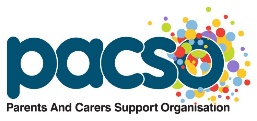 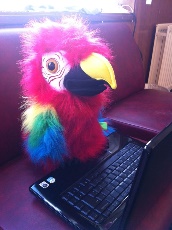 PACSO monthly drawRules and RegulationsThe subscription to Buddy’s Numbers for one number shall be £24 per year payable in advance.  This will give members one number which will be placed in 12 draws (ie cost is £2 per month).  Members may have and are encouraged to have multiple subscriptions.Anybody over 16 years can become a member of Buddy’s Numbers and you are encouraged to get family and friends to join.  The more numbers sold, the bigger the prizes!  Membership of Buddy’s Numbers shall not be limited to PACSO members.There is no provision to opt in/out on a month by month basis.  The normal Buddy’s Numbers club year will be April to March.  Members joining after the start of the normal Club membership year will be charged a pro-rata amount for the rest of year and entered in the next available draw following payment.A member is eligible for inclusion in the draw so long as the subscription for that month has been paid.Each member is allocated a permanent number in the monthly draw.  This number shall remain the member’s provided their subscription is up to date.Members wishing to leave Buddy’s Numbers should do so at the end of the club membership for that year. Refunds will not be given for people wishing to withdraw before the year end.There shall be one prize draw per month.  The draw for each month shall be made on the last Tuesday of each month.  Where this falls on a public holiday the draw will be held on the next working day as arrangements reasonably allow.  The draws will be made in the presence of two people which may include PACSO parents, staff or Trustees using a random number generator app.Monthly prizes will be awarded according to membership of the Buddy’s numbers for that month as follows:-45% of the month’s net payments shall make up the prize fund which will be paid as 3 prizes (25% first prize, 15% second prize and 5% third prize)The remaining 55% of the net payments will be allocated to the PACSO unrestricted fundsThe allocation of numbers and draw results will be available from Sandra Evans, Chair of PACSO Fundraising Committee, on request.Email sandra.evans@pacso.org.uk  The monthly winners names and allocated numbers will be placed on the PACSO Facebook pageThe Buddy’s numbers administrators will make all reasonable efforts to pay or post prizes to the winners within a reasonable period after the monthly draw.  Any prize cheque not cashed within 6 months will be deemed to be a donation to PACSO.Buddy’s Numbers is a small society lottery registered with Chichester District Council.The decision of the PACSO Fundraising committee shall be final in all matters arising adjudication.PACSO Fundraising committee shall have the power to amend or revoke these rules at their absolute discretion with such reasonable notice to the Buddy’s Numbers club members as necessary.